ДостопримечательностиШафеевский колодчикПротивотуберкулезная больница (Байки)“Михайло-Архангельский храм” (село Байки)Таш мечеть (Туешево)д. «Байки-Юнусово»Деревня «Старые Багазы»Каменный мост (Екатерининский) (Явгильдино)Караидельский районный историко -краеведческий музей (Байки) Ключ «Шишмарал» (Озерки)Легенда «Упкынкуль» (Ст. Акбуляк)Легенды Иик-тау (Каменка)  МуллакаевоПарк Победы и Мира«Подлубово»Река  «Юрюзань»Село  «Байки»Скала Желаний (Семискалье) ЯнсаитовоСквер героевСмотровая площадкад. «Старый Акбуляк»Танк Т-34Торасык “Пятачок” (Абдуллино)д.  «Явгильдино»Шафеевский КолодчикК Юбилею села Абызово жители решили восстановить родник, функционировавший еще при Екатерине II в XVIII веке во время строительства каторжниками Екатерининского тракта.
Во время Великой Отечественной войны ему было дано название “Шафеевский Колодчик”, возможно абызовцы решат оставить его прежнее название.Просим тех кто обладает какойто дополнительной информацией об этом историческом месте сообщить нам.Противотуберкулезная больница села БайкиИстория медицинской помощи населению на северо-западе Башкирии уходит в далекое прошлое – в 1900 году в Бирской уездной больнице действовали шесть медицинских участков, один из них располагался в с. Байки. Это был Байкинский приемный покой на три койки, где работали врач, фельдшер и акушерка.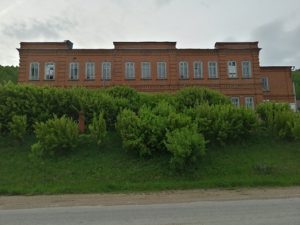 В 1902 году уездное ведомство выделило три тысячи рублей на заготовку материалов для строительства Байкинской земской больницы. В то время в приемном покое трудились врач Д.М. Колесников, фельдшера А.И. Чистяков и Ф.А. Туркин, акушерка М.А. Матвеева-Ларионова, оспопрививательницы С.Н. Блинова и Е.Е. Каретникова.В 1909 г. в с.Байки Байкинской волости была открыта земская больница на 30 основных коек и 5 запасных. В штат входили врач Л.И. Батурин, фельдшера И.Е. Грязных и А.Ф. Кузнецов, акушерки В. Горецкая и Т.И. Сибирцева. Также функционировали два фельдшерских пункта: в д. Круш и д. Мрясимово.В 1932 году с созданием Караидельского района был организован отдел здравоохранения. В районе на тот момент имелись районная больница на 50 коек в с.Байки, здравпункт при Зенковском стеклозаводе (ныне д.Сосновый Бор), 12 медпунктов: 4 – при леспромхозе, 2 – при промартелях, 1 – при МТС, 5 – при колхозах. Население района тогда составляло 42925 человек. Двумя годами ранее в Байках открылась первая аптека.Примерно в это же время при райздравотделе формируется санитарно-эпидемиологическая служба. В 1934-1937 гг. должность санитарного инспектора занимал врач Н.Х. Якимов.В 1936 году Байкинскую больницу возглавил Д.А. Михайлов, вместе с ним работали врачи А.В. Денисова (зав. амбулаторией и родильным отделением) и Ф.П. Соларев. Стоматологическую помощь населению оказывали зубной врач Н.А. Лылова и зубной техник Е.К. Сорокин.В 1940 году в районе функционировали больница на 70 коек, 4 родильных дома, 5 амбулаторий, 3 аптеки, 8 трахоматозных пунктов, 1 малярийный пункт, 2 детские консультации. Медицинскую помощь оказывали 8 врачей, 24 фельдшера, 12 акушерок, 11 трахоматозных медсестер.В 1942 г. начинает работать рентгенологический кабинет. В этом же году больницу возглавила врач-хирург В.П. Лисицкая, кроме хозяйственных и организационных вопросов на нее возлагались обязанности хирурга на три района (Караидельский, Байкибашевский, Аскинский). С 1947 года в районе начинает работать клинико-диагностическая лаборатория (лаборант З.А. Сычкина), а райбольница становится базой производственной практики студентов Башмединститута.В середине 1940-х годов начинается создание сети санитарно-эпидемиологических станций в сельской местности. В Караидельском районе главным врачом СЭС стал фельдшер Д.А. Осетров. Далее в этой должности работали врачи-лечебники В.В. Смолякова, З.С. Ефремова, но они не имели достаточной подготовки. В 1955 г. первым квалифицированным специалистом в сфере санэпидслужбы стала К.Е. Коренкова (Власова), выпускница санитарно-гигиенического факультета Казанского мединститута, при ней было построено здание санэпидстанции с санбаклабораторией. После нее службу возглавляли Г.Б. Могутнова, Г.П. Штина, Л.М. Жаденова, Я.П. Кац, А.Ф. Полещук, с 1978 по 2005 гг. – Р.Б. Газизов.С 1950 по 1955 годы в район приезжают 14 врачей. В это время райздравом заведует П.М. Ефремов, а главным врачом райбольницы является В.А. Зеленский, которого в последующем сменяет участник Великой Отечественной войны А.Г. Моисеев. Грамотный врач, умелый организатор, принципиальный человек, Александр Григорьевич пользовался большим авторитетом среди коллег и населения.
В 1950-1955 гг. шло бурное становление районного здравоохранения, функционировали Байкинская районная больница (на 70 коек), Байкибашевская (35), Красноурюшевская и Караидельская (по 10) сельские участковые больницы, три сельские врачебные амбулатории, в которых работали 19 врачей. В следующие пять лет открываются Муллакаевская, Кирзинская, Озеркинская СУБ (каждая на 10 коек) и Комсомольская СУБ (на 25 коек), количество ФАПов достигает 43, в медучреждениях трудятся 28 врачей.В 1964 году районную больницу переводят в с.Караидель, а на базе больницы в с.Байки разворачивается противотуберкулезный диспансер (на 35 коек) и инфекционное отделение (25).P.S. Сейчас здание пустует.“Михайло-Архангельский храм” (село Байки)
Летопись истории храма начинается с начала XIX века. Возводился он долго, но очень основательно. В 1822 году была построена небольшая по размерам церковь. С её возведением все большое население было официально зарегистрировано селом Байки. В 1883 году уже каменная церковь имела два престола, позолоченный семиярусный иконостас стоимостью 40 000 рублей золотом, купол пять метров диаметром и пятнадцать метров в высоту, семь колоколов. Согласно историческим документам, храм посетил император Александр II, проездом посетивший местные земли.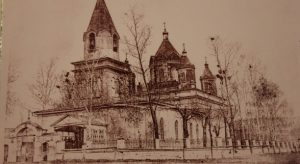 В 1937 году по решению местных властей церковь подверглась разрушению. Настенные фрески были вырублены топорами, деревянные полы разобраны, богатейший иконостас разграблен властями и жителями села и вывезен. Здание храма приспособили под складское помещение, а в 60-е годы передано под местный клуб.В 2005 году здание передано местной православной организации. Но время и руки злых людей не пощадили стен Святыни. Сегодня храм находится в плачевном состоянии. Все деревянные конструкции истлели, кровля разрушена, стены и фундамент местами деформированы. Силами местного населения территория храма ограждена, разобраны завалы от мусора.Средств на начало реконструкции храма нет. Ориентировочная стоимость восстановительных работ исторического памятника составляет 38 млн рублей. В 2013 году на средства одного частного благотворителя произведены геолого-изыскательные работы.Фото храма и исторические сведения предоставлены жителем села Байки Владимиром Юсуповым.Таш мечеть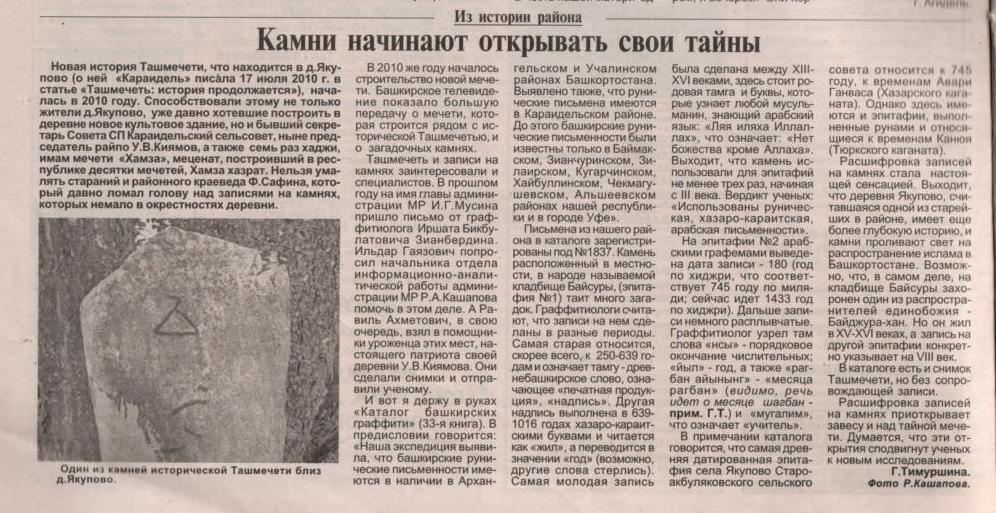 «Байки-Юнусово»Юнусово была основана выходцем из д. Байки ясачным татариным Юнусом Досмаметевым на основе припускного договора башкир Сунларской волости от 15 марта 1714 г. с условием уплаты оброка.Обратим внимание на текст договорной записи о припуске Юнуса на вотчину башкир Сунларской волости. «Марта в 15 день писана запись такова: Уфимского уезда Сибирской дороги Унларской волости башкирцы Уразай Кокбюрин, Ташкан Нинмурзин, Сабай Тапаев, Аю Юкачев, Тюнюш Турсаев, Тюмес Метисов, Янымбет Килметев, Седяш Чебыков, Пермяк Уразаев, Деветей Тоишев сын Сотников дали на Уфе сию на себя запись з детьми и с племянниками Сибирские же дороги деревни Баки ясашному татарину Юнусу Досмаметову в том: припустили мы, Уразай с товарыщи, ево, Юнуса, в вотчину свою, в тептярской ясак в 30 куниц платить обща. А та наша вотчина по Ерезеню реке да по речке Бердешу, да по речке Меде и раздельно вотчиной и с красным лесом сосняком и с черным лесом по сю сторону Уфы реки степная сторона, а которой есть сосняг на степной стороне — борти не делать, только на хоромное строение бревна рубить, а черным лесом и степью владеть обща. И в тех в вышеписанных межах и урочищах ему, Юнусу, в лесу борти делать, и всякого зверя побивать, и бобров и птицу и рыбу ловить, и двором поселитца, где похочет, кроме озер Мрясима и Огаша, пашня пахать и сено косить. И вышеписанную вотчину на оброк отдавать, кому похотим, обща, а одному ему, Юнусу и нам, Уразаю с товарищами, из оброку никому не отдавать и оброку не платить, а кому напередь отдана вотчина на оброк, имать тот оброк с ним, Юнусом, обща же. И владеть ему, Юнусу тою вышеписанную вотчиною по означенным межам».
Юнус получил широкие права. Однако он и другие его односельчане не стали вотчинниками, а были припущенниками, вышедшими из своей бывшей деревенской общины, затем и тептярями, оставившими и свое (ясачное) сословие. Его внуки и односельчане в конце XVIII в. стали тептярями. Деревня известна и под другими именами — Юнусово, Ракаево, Аракал при р. Ашкиш.
О развитии деревни свидетельствует рост количества ее жителей:
тептяри – 1792 г. — 102, 1834 г. — 334, 1859 г. — 488, 1870 г. — 540, 1917 г. — 1000.
В 1917 г. здесь взято на учет 183 мишаря при 25 дворах.
О неединовременном формировании населения деревни свидетельствуют V (1795 г.) и VII (1816 г.) ревизии.Деревня «Старые Багазы»Деревня Старые Багазы в 1795 г. называлась Багазы по одноименной речке и относилась к Су-Таныпской волости. Возникла перед указанным годом, состояла лишь из 4 дворов, где взято на учет 48 башкир. В 1834 г. в 38 дворах проживало 244 башкира. В 1859 г. было 450 человек. Деревня находилась в составе 22-й юрты 10-го башкирского кантона. В 1896 г. она называлась Старые Багазы (Верхние Багазы), состояла из 49 дворов с 282 жителями. Через 12 лет к 1906 г. население увеличилось до 475 человек. Тогда была в составе Кубизовской, а в 1920 г. — Балыкчинской волостей. 592 башкира зафиксировали в 1920 г.В 1895 г. впервые взят на учет выселок д. Старые Багазы из 17 дворов с 88 башкирами. В то же время была д. Новые Багазы (Маясты в Аскинском районе РБ) с 28 дворами, где проживало 154 человека. Она находилась при Безымянном озере. Но был и хутор Новые Багазы при р. Сухая Маясты из 1 двора с 6 жителями. Административный центр Багазинского сельсовета, упразднённого в 2008 году. По территории всей деревни протекает речка Багазка, которая впадает в реку Уфа. Глубина речки составляет 0,5—1,5 метра, ширина 5—15 метров. По информации местных рыбаков, в начале 80-х речка была более глубокая и водились такие рыбы как форель, хариус, ёрш, бакля. На сегодняшний день из зарегистрированных рыб водится только хариус.Каменный мост (Екатерининский)Исторический памятник- Каменный мост (Екатерининский)
Не далеко от деревни Явгильдино, в стороне от большой дороги и постороннего взгляда находится это незаурядное даже по нынешним меркам инженерно-архитектурное сооружение. Сложенный без единой капли цементного раствора, из натурального, обтесанного руками мастеров 18 века, камня, этот мост – редкость, но и для всей России. «Екатерининским» мост называют в народе. Официальное название памятника гораздо проще – Каменный. Каменный мост в народе называют Екатерининским, так как сооружение было возведено в годы правления Екатерины II. Мост был построен для конных повозок, однако он способен выдержать тяжелую современную технику.Неприметный мост остается рядом с действующим мостом .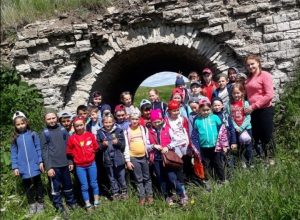 Караидельский районный историко -краеведческий музейКараидельский районный историко -краеведческий музей расположен в бывшем волостном центре селе Байки Бирского уезда Уфимской губернии в одном из купеческих кирпичных домов, построенном в 1897 году. После Октябрьской революции 1917 года владелец дома Чечушков Дмитрий Антонович с семьей покинули свой дом и уехали в г. Уфу. До 1931 г. в доме располагалась Школа Колхозной Молодежи (Ш.К.М.), затем – средняя. С 1942 – 1962 гг. – детский дом. С 1962 г. по 1997 г. – школа. С 1997 г. дом пустовал. По инициативе местного жителя и краеведа Балахнина Н.В. пустующее двухэтажное здание было предложено определить под Районный историко- краеведческий музей С 2002 по 2004 год здание капитально отремонтировали и 21 ноября 2004 года состоялось открытие районного историко-краеведческого музея. За 14 лет РИКМ посетили более 28 тыс. человек.
В центре села Байки Караидельского района находится краеведческий музей. В настоящее время это историческое здание в нашем районе. Музей существует 17 лет.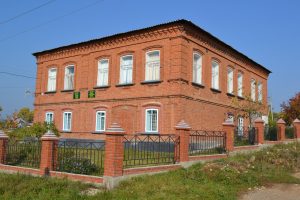 . ИСТОРИЯ СОЗДАНИЯ ИСТОРИКО-КРАЕВЕДЧЕСКОГО МУЗЕЯ КАРАИДЕЛЬСКОГО РАЙОНА21 февраля 2002 года глава администрации района И.Г.Мусин, выступая на торжественном собрании, посвященном 70-летию образования Караидельского района, сказал: «Районному музею быть!» По предложению краеведа, ветерана педагогического труда Н.В.Балахнина музей решили открыть в с. Байки, в бывшем купеческом кирпичном доме, принадлежавшем Д.А.Чечушкову и построенном в 1897 году (Приложение 2) До 1931 года в этом здании располагалась Школа Колхозной Молодёжи, затем средняя школа. С 1942 по 1962 гг. здесь действовал детский дом, потом до 1997 г. – снова школа. А с 1997 г. дом пустовал. Крыша и пристрой были в аварийном состоянии. Бригада строителей приступила к работе в ноябре 2002 года, а уже через два года состоялось открытие районного историко-краеведческого музея. [3]Торжественное открытие музея состоялось 21 ноября 2004 г. В целях формирования музейного фонда и сбора экспонатов райадминистрацией была объявлена общерайонная акция по сбору предметов старины для вновь созданного музея (Приложение 2) [3]Много сил и стараний в дело сбора музейных экспонатов внесли начальник отдела культуры Р.Р.Булатов и директор вновь созданного музея Н.В.Балахнин. Большую помощь в этой работе также оказали начальник информационно-аналитического отдела администрации района Р.А. Кашапов, главы сельских поселений, руководители организаций и предприятий. На призыв откликнулось и много простых людей, неравнодушных к истории родного края. [1] ОСНОВАТЕЛЬ МУЗЕЯ И ДОСТОЙНЫЙ ПРОДОЛЖАТЕЛЬУчитель из сельской глубинки. Всю свою жизнь посвятил педагогике и спорту, истории родного края и музейному делу (Родился Николай Владимирович в Байках. Закончил Уфимский спортивный техникум. Служил в Одесском авиаполку. Работая в колхозе, заочно получил высшее образование. После чего работал в школе учителем физкультуры, а затем директором школы. Здесь он полностью раскрылся как хороший хозяйственник и педагог, руководитель и общественный деятель, историк и летописец села. В это же время он открыл краеведческий школьный музей и очень гордился своим любимым детищем. При директоре Н.Балахнине построена новая школа, а музей повысил статус и стал районным.После выхода на пенсию Николай Владимирович посвятил себя музейной и общественной работе. С 2012 года директором музея становится Кашапов Р.А., бывший сотрудник администрации Караидельского района, начальник информационно-аналитического отдела. Наряду с кропотливой и вдумчивой работой по сбору новых экспонатов, появлением новых стеллажей, стендов, впервые в республике Равилем Ахметовичем был создан Зал эпохи Советской власти (Приложение 7) Кашапов Р.А. сумел собрать воедино атрибутику Советской власти, знамена, вымпелы, портреты и бюсты В.И. Ленина, К.Маркса.В процессе своей деятельности Равиль Ахметович вносит также значимый вклад в музейное дело. Как председатель Общества Краеведов района Кашапов Р.А. неоднократно был отмечен грамотами и дипломами Центрального музея РБ. СОВРЕМЕННЫЙ МУЗЕЙВ фондах музея находится более 2000 музейных экспонатов. Среди них: палеонтологические, археологические, нумизматические, этнографические коллекции. Коллекции книг, включающую в себя художественную литературу (более 500 экземпляров) и научно – просветительскую (более 200 книг), фотографий, образцы продукции местных предприятий, личные вещи людей окрестных деревень и многое другое. Экспонаты музея расположены в 6 основных отделах:Административно – информационный отделВ информационном отделе расположены символика нашего района республики Башкортостан и страны. В кабинете имеется множество альбомов, посвящённых истории нашего района, известным людям и памятным местам. Все альбомы размещены на стеллажах. Вся документация музея выполнена в печатном и электронном виде. Отдел лесной промышленностиВ отделе, посвящённом лесной промышленности посетители могут ознакомиться с деятельностью лесопромышленных предприятий, различными видами деревьев и кустарников, увидеть чучела зверей, птиц и рыб, обитающих на территории района. Кроме этого, имеется обширная информация о людях, чья жизнь связана с лесной промышленностью Отдел быта и культуры башкирского народаВ отделе «Быта и культуры башкирского народа» посетители могут ознакомиться с деревянными и ремесленными изделиями изготовленные местными умельцами, кухонной утварью, старинными самоварами, обувью и многими другими старинными предметами, чем жили и пользовались люди в недалеком прошлом. Главными частью отдела является уголок, посвящённый национальному герою Башкортостана Салавату Юлаеву и стилизованный макет башкирской юрты.Отдел периода Советской эпохиВ центре отдела, посвящённом советской эпохе, расположен рабочий стол первого секретаря районного комитета КПСС. Стены зала оформлены собранной атрибутикой пионеркой, комсомольской и партийной организаций. Важное место в отделе имеют стеллажи с книгами В.И. Ленина и И.Ф.Сталина, Большой Советской энциклопедии радиоаппаратурой. Посетители могут здесь ознакомиться с печатными машинками, радиотехникой и многими другими экспонатами времен Советской эпохи. Отдел военно-патриотического воспитанияОтдел военно-патриотического воспитания или Зал боевой славы – самый большой зал и с самым большим количеством экспонатов. В зале установлены стенды, посвященные нашим землякам – героям и участникам ВОВ и витрины с их боевыми орденами и медалями. В отделе имеется большая коллекция старинных монет, оружия и различных предметов быта. Отдел быта и культуры населения районаОсобый интерес в отделе «Быта и культуры населения района» вызывают ручной ткацкий станок, здесь можно увидеть вышитые ковры, сотканные половики, вязаные шали и скатерти. Имеется уголок, посвящённый местной Байкинской церкви Михаила Архангельского. Ключ «Шишмарал» Он расположен на левом берегу р.Уфа в восьми километрах выше по течению от д.Озерки. Это место всегда пользуется большой популярностью у челябинских туристов, любителей рыбной ловли. Большой и красивый родник с огромной силой выбивается из-под земли и впадает в р.Уфа. Река здесь неглубокая, очень прозрачная и быстротечная. Особенно приятно оказаться на берегу, потому что в этом месте он песчаный и хорошо прогревается солнцем. На машине добраться до Шишмарала невозможно, единственный вариант – от Озерков подняться вверх по течению на моторной лодке. Эту услугу вам могут оказать местные жители.https://yadi.sk/i/NTgPU9tPnvBg-w Легенда “Упкынкуль”Давным – давно, между деревнями Старый Акбуляк и Маликово, на лесной поляне поселился Султан бай. Он занимался скотоводством и бортничество. У Султан бая была красавица – дочка Бибинур. Молва о красоте и трудолюбии была известна всей округе. В этих прекрасных местах жил юноша Тауфик. Он пас овец. И они в тайне от других любили друг друга.
Многие богатые хотели пораднится с Султан баем. В один прекрасный день в его имение пришел Самигулла бай со свои
м неуклюжим, ленивым сыном и сватом. Договорившись о калыме, Султан бай согласился выдать свою дочь за сына Самигуллы бая. Когда отец сказал об этом дочери, Бибинур сказала, что она не выйдет замуж за него,так как любит другого. И Бибинур в отчаянии убежала в лес, куда глаза глядят. Султан бай взбесился.
Этот разговор услышала служанка Салима. Об услышанном она рассказала своему сыну Тауфику. Он рассказал своей матери о любви к Бибинур. Мать, услышав эту новость, испугалась. Она просит сына забыть о любви к дочери Султан бая. Но он все твердил о любви к Бибинур. Султан бай подслушал этот разговор о дочери. Взбешевшись, он бросается на Тауфика и приказывает его сечь. На шум выходит Бибинур, но ее не подпускают к нему. О своей любви к Тауфику она признается родителям и просит его о прощении. Султан бай,услышав признание дочери, приказывает связать Тауфика к дереву, чтобы его съели волки. Когда уводили Тауфика, девушка отталкивает послушников бая и просит Аллаха забрать ее к себе.
В это время гремит гром, раскалывается земля и появляется пропасть, она наполнилась водой и образовалось озеро. Оно забрало к себе двух влюбленных сердец. Отец раскаивается, но было уже поздно. Каждый день на это место приходят обе матери и оплакивают своих детей. Это озеро назвали “Упкынкуль”. У озеро выросли сросшиеся белые, кудрявые березы. Каждое утро здесь можно услышать песню соловья, которая рассказывает о любви двух сердец.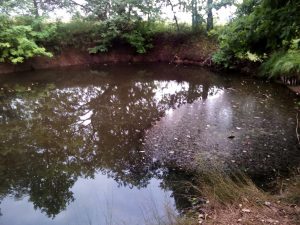 Написано из уст жителя деревни Старый Акбуляк, 1932 года рождения Авхадиевой Анузы Казыхановны, 2006 г.(Кыз менэн егеттен улеме ике гаилэнен нигезен корота, бары тик кул хэм кушылып ускэн каендар гына кала. Ямьле Акбулэк хэм Мэлик ауылдары арахында был кул элелэ бар. Уны йэштэр истэлегенэ “Бибинур” куле, эйылдар уткэс “Упкын” куле тип атайзар. Пар каендарзы уратып, матур урман сайкала. Э хэр язын, умырзаялар сэскэ аткас, бында гашиктар килэ).
Менэ шундый легенда саклана халык хэтерендэ.Легенды Иик-тау (Каменка)Исторические, овеянные легендами Муллакаевские места. Существует предание, что здесь в незапамятные времена был похоронен один из общих предков местных башкир (родов байки и балыкчи) – легендарный Карача-газиз. Оттуда едва бьет слабенький родник. Святой источник.
Тот, кто хотя бы раз приезжал сюда, не мог не заметить изумительной красоты здешней природы: голубых рек ( их здесь протекает три), гор в убранстве смешанных лесов, где куртинами растут сосны, и просторных лугов. Между д. Муллакаево и с. Новомуллакаево встречаются и сливаются родившиеся в разных местах Пермского края реки Тюй и Сарс. Отсюда они вместе спешат в объятия старшей сестры – реки Караидель. А между Сарсом и Тюем, обрываясь к последнему крутой скалой, возвышается гора Иик. С ней тоже связаны предания.
Ниже деревни по течению реки Тюй стоит гора Ыекташ. С таким наименованием нигде другой горы не встретить. На старотюркском языке слово «ыек» означает святость чего-нибудь. Говорят, что внутри горы есть несколько просторных залов, отделений. Известно, что в народе эту гору называли «Ханским домом».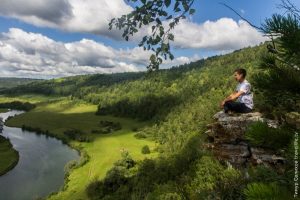 Парк Победы и МираМемориальный комплекс погибшим воинам-землякам в с. Караидель был открыт 9 мая 1985 г. Торжество было приурочено к 40-летию Победы в Великой Отечественной войне. Идея и исполнение памятника Воину-освободителю принадлежат скульптору, народному художнику Республики Башкортостан Зильфату Басырову (1927 – 2000). Большой вклад в создание Караидельского комплекса внесли архитектор В. Быков, чеканщик А. Самыкин и форматор Р.Давлетшин.
Спустя годы в парке Победы и Мира были высажены ели, смонтирована отдельная стела памяти Героям Советского Союза – уроженцам района (обновлена в 2015 г.). К 65-летию Великой Победы (2010 г.) комплекс был капитально отреставрирован. Здесь установлены памятники с фамилиями воинов-земляков, погибших в Афганистане и Чечне (2014 г.), а также с надписями «Участникам ликвидации аварии на Чернобыльской АЭС (2016 г.), «Труженикам тыла Караидельского района 1941-1945» (2017г.).
В парке Победы и Памяти рядом с памятниками Воину-освободителю, стелами Героям Советского Союза, труженикам тыла, воинам-интернационалистам, ликвидаторам аварии на Чернобыльской АЭС 9 мая 2019 появился музей боевой техники под открытым небом.
Создание музея началось еще в начале 2018 года, когда здесь был установлен первый экспонат – дивизионная пушка Д-44, доставленная из Курганской области. В конце того же года в райцентр прибыли БТР-70, БРДМ-2 и БМП-1. Музей боевой техники стал не только украшением села, но и посещаемым местом не только местными жителями, но и гостями района. Каждая единица техники хранит свою историю военного лихолетья, которую должны знать и помнить подрастающее поколение, учится на достойных примерах мужества и отваги.
22 июня 2019 года. В День памяти и скорби в парке Победы и Памяти состоялось открытие памятника Воинам – пограничникам, защитникам рубежей нашей Родины.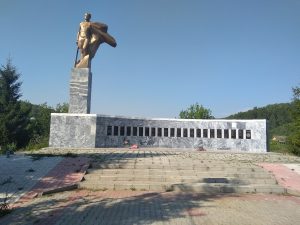 Материал взят:
Имена на стелах (Караидельский парк Победы и Мира)Автор – составитель Нургалиев Фанис Нурмухаметович, журналист (ныне пенсионер), автор нескольких краеведческих книг, лауреат премии имени писателя Гаяна Лукманова.«Подлубово»Самым ранним из мишарско-татарских поселений считается Подлубово. Произошел редкий случай, когда припущенники припускали на землю других припущенников. В данном случае марийцы деревень Бирюбаш и Рефанды припустили на арендованную у башкир землю мишарей из Алатырского уезда Симбирской губернии, основавших д. Подлубово.Сначала о поземельных правах марийцев. Башкиры-вотчинники Кыр-Унларской тюбы Кыр-Таныпской волости Демчура Дусембетов, Еманбирды Исхаков, Каракузя Сейтагулов в 7181 (1673) г. дали договорное письмо марийцам, основавшим деревни Бирюбаш и Рефанды, о припуске их на свою вотчину «в вечное и потомственное владение… по межам от вершины Бирь реки на Бавкинский камень, а оттоль до суходола до вершины на речку Среуш, которая пала в речку Урюш, по Урюшу по правой стороне до вершины той речки и до Дуванской (волости) межи позади Долгова лесу до глубокого оврагу и по Дуванской межи на Бирь реку, а от оной до вершины вышедшего суходолу на мутное озеро до старой речки по правой стороне на Кузем речку и по той речки на Осиновый овраг и на Бурлы камень до первой межи…… «В коей записи сказано, — пишут поверенные марийцев в 1813 г., — чтоб тем предкам их на той отданной земле жить вечно, выгодами пользоваться с тем, чтоб и лесом башкирцам в отводных межах уже ничем не владеть, а буде предки их ково к себе сторонних людей пожелают припустить, в том им не запрещать, как их равно детей и весь род той вотчины не выбивать».На основании такого разрешения марийцы этих двух деревень в 1693 г. припустили мишарей, основавших д. Подлубово. Поверенный мишарей этой деревни Яныш Абдрахимов в начале XIX в. писал, что «он со товарищами своими имеют владение землею по припуску тептяреи из черемис деревень Бирюбашевой и Рефанды, на что имели они преж сего на жительство свое от тех тептяреи договор, который потерялся во время замешательства, бывшего в Оренбургской губернии в 1773 году».Тептяри были припущены в Подлубово по договорным записям башкир той же тюбы Кыр-Таныпской волости 1709 г. и 1714 г.Развитие Подлубова видно по следующим данным.Мишари: 1816 г. — 144 (21 дв.), 1834 — 255, 1859 г. — 478, 1870 г. — 578, 1917 г. — 1948 (329 дв.), 1920 г. — 1852 (373 дв.).Тептяри: 1816 г. — 40, 1834 — 99, 1859 г. — 200, 1870 г. — 250, 1917 г. — нет, 1920 г. — 1852 (373 дв.).В 1917 г. среди жителей было учтено 662 тептяря и 12 русских. У мишарей было 211, у тептярей — 116, у русских — 2 хозяйства.Братья Ибатулла и Нигаметулла Абдулвахатовы, по крещению первый Александр Васильев, второй — Иван Иванов, в 1861—1862 гг. были исключены из своего сословия и зачислены в челябинские мещане.В 1842 г. 62 двора с 400 мишарями и тептярями имели под усадьбой 200, под пашней 452, сенокосных угодий 676, под лесом 3725 десятин. На 294 мишаря приходилось 200 четвертей озимого и 152 четверти ярового хлеба. В 1917 г. мишари имели 988, тептяри 459, русские 2 десятины посева. Из них число беспосевных было у мишарей 4, у тептярей — 3; имели посев до 4 десятин 107 мишарских, 70 тептярских, 2 русских хозяйства, от 4 до 9 десятин было у 87 мишарских и 38 тептярских хозяйств, 10—14 десятин — у 11 мишарских и 4 тептярских, свыше 15 десятин было у 2 мишарских и 1 тептярского двора. В 1842 г. у мишарей и тептярей было 269 лошадей, 60 коров, 317 овец. В 1917 г. у мишарей было 397, у тептярей — 203, у русских — 1 голова рабочего скота. Жители занимались пчеловодством (70 ульев в 1842 г.), бортничеством (5 бортей) и в 70-х гг. XIX в. подчеркивалось наличие пчеловодства у подлубовцев. В 40—70-х гг. XIX в. была мечеть.Река  «Юрюзань»
Река Юрюзань приводит в восторг своей живописностью на разных участках.
Юрюзань — одна из самых красивых рек Южного Урала. Ее берега живописны, вдоль которых располагаются скалы и леса, луга и мосты.
Кроме того, Юрюзань считается самой быстрой рекой на Южном Урале (скорость течения 0,5 метров в секунду) и самой высокогорной рекой Челябинской области.
ХАРАКТЕРИСТИКИ:
Длина реки: 404 км, в пределах Челябинской области – 180км.
Максимальная глубина: 3 м.
Количество притоков: 37, длиной > 10 км.
Движение реки: река Уфа → река Белая → река Кама → река Волга.
Река Юрюзань берет начало в Башкирии склоне горы Угловой Машак . Устье реки — в Павловском водохранилище на реке Уфа в Башкирии. Начинаясь и заканчиваясь в Башкирии, Юрюзань немалую часть своего пути проходит через Челябинскую область.
Почему река приобрела такое название? Название уходит к башкирскому языку, где «юр» — «большой», «узян» -«река».
А река Юрюзань в свою очередь дала имя южноуральскому городу Юрюзань, в котором образует большой пруд.
Непосредственно около реки Юрюзань больших населенных пунктов мало, в основном, расположены села и деревни. Но, кроме города Юрюзань на реки находятся еще два города- Усть-Катав и Трехгорный.
Юрюзань- памятник природы областного значения!!!
И это так. Часть реки от Смирновского моста до устья реки Наси в окрестностях Усть-Катава является гидрологическим памятником природы областного значения. Длина этого участка 56 километров. Уникальность его в том, что здесь обнаружено более 20 пещер, несколько археологических памятников.
К реке Юрюзань легко добраться, что собственно делает отдых около реки доступным для туристов. Но прогуливаясь вдоль реки, мы обнаружили много источников мусора, оставленного туристами после себя.
Туристы любят Юрюзань еще и потому, что она отлично подходит для сплавов. Юрюзань — вторая по популярности река для сплавов в Челябинской области, после реки Ай.
Как мне сказали, начинать сплав по реке лучше от станции Усть-Катав. Таким образом, вашему вниманию будут самые живописные участки реки от города Усть-Катав до деревни Верхняя Лука.
Красоты реки Юрюзань, на мой взгляд, никого не оставит равнодушным.Исток реки находится на восточном склоне горы Угловой Машак хребта Машак на высоте 964 м над уровнем моря. Сначала Юрюзань течёт на северо-восток по узкой горной долине между хребтами Машак и Кумардак, по урочищу Юрюзанская долина. Далее, выйдя из горной теснины Юрюзань течёт между хребтами Бакты и Зигальга. В среднем течении Юрюзань выходит из гор на равнину. В нижнем течении, прорезая толщу уфимского плато, река впадает в залив Павловского водохранилища на реке Уфа.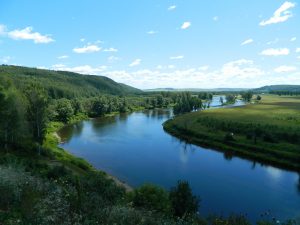 По территории Челябинской области Юрюзань протекает через города Юрюзань, Трёхгорный и Усть-Катав, в Башкирии через сёла и посёлки и впадает в Павловское водохранилище. На Юрюзани стоит известный курорт Янгантау. Севернее города Усть-Катава на высоте 15 м от летнего уровня реки Юрюзани в 300 м от лога вниз по течению находится пещера Бурановская с находками артефактов эпохи неолита.Охраняемый участок реки расположен от Смирновского моста до устья р. Наси на территории Усть-Катавского городского округа. Является гидрологическим памятником природы[источник не указан 668 дней].Среднегодовой расход воды — около 55 м³/сек. Ледостав обычно с ноября по апрель.Юрюзань — популярное место водных походов[5]: река, относящаяся к первой (самой простой) категории сложности, протекает среди красивых гор и скал Южного Урала. При организации путешествия следует помнить, что на реке имеется плотина в городе Юрюзань и закрытый для прохода ЗАТО город Трёхгорный.Река Юрюзань даёт прекрасные возможности для рыбалки на всём её протяжении. Здесь водится вся рыба, присущая горным и равнинным рекам Южного Урала. Ведь Юрюзань на разных участках изменяется от горной до полугорной и даже равнинной реки.Река Юрюзань раньше являлась судоходной, по ней в 1920-х годах сплавлялись суда.Село  «Байки»Современное с. Байки при одноименной речке как деревня было основано в 1802—1804 гг., когда пермские государственные крестьяне покупкой приобрели землю по частным купчим договорам от башкир Сунларской волости Бирского уезда за 560 рублей. Затем в 1806 и 1809 гг. из Пермской губернии прибыло еще 274 и 11 душ мужского пола.
Развитие села видно по следующим данным: русские — 1816 г. — 762, 1834 г. — 1152, 1870 г. — 1414, 1917 г. — 2824, 1920 г. — 2506.
С 1866 г. Байки — центр Байкинской волости с волостным правлением. В 1870 г. здесь было 244, в 1917 г. — 460, в 1920 г. — 431 двор. В 1917 г. зафиксировано 75 украинцев (15 дворов), 59 белорусов (11 домов), 4 поляка (1 двор), не имевших посева.
В 1842 г. на 172 двора приходилось пашни 3500 десятин, сенокоса — 800 десятин, леса — 100 десятин. О посеве ярового и озимого хлеба нет сведений. Была мельница. В 1917 г. 460 хозяйств имело 3752 десятины посева. Из них 86 были беспосевными, 70 имело до 4 десятин посева, 136 — 4—9 десятин, 96 — 10—14 десятин, 72 — свыше 15 десятин. В 1842 г. 172 двора владело 809 лошадьми, 467 коровами, 800 овцами. Коз не было. Зато имелось 149 свиней. Занимались пчеловодством (160 ульев в 1842 г.). В 70-х гг. учтено 3 кожевенных, 1 свечное, 3 маслобойных заведения. Базары проводились по вторникам, ярмарки — 2 февраля, 29 мая, 3 ноября. Было 8 лавок. Имелись церковь, школа.Скала Желаний (Семискалье)Скала Желаний (Семискалье), д. Янсаитово Караидельского района .
Встречается также название – «Медвежий утес».
Скал на этом утесе несколько. Если смотреть с воды, то их можно насчитать семь штук, некоторые называют их «семискалье». Одна из них особенно хороша. Первое желание, когда узнаешь о ней – это желание попасть туда. А уже на вершине скалы возникает второе желание – оставаться здесь как можно дольше, чтобы наслаждаться великолепным видом уральской природы. В общем пусть она так и называется – «Скала Желаний» (приветствуется высказывание мнений о правильности топонима от опытных краеведов).
С вершины скалы вы сможете насладиться видом на Павловское водохранилище – самое большое и красивое рукотворное море в Башкирии. Здесь, в Караидельском районе расположено его начало, оно тянется 150 км до села Павловка (http://www.geocaching.su/?pn=101&cid=18837), где расположена Павловская ГЭС.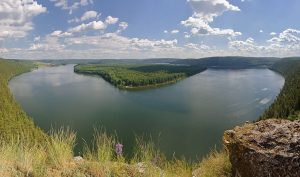 Сквер героевМестные жители помнят, что совсем недавно на этом месте было расположено старое неиспользуемое административное  здание, которое совместными усилиями было снесено. Идея построить сквер на месте данной площадки поступила от местных жителей на сходе граждан.Центральное место сквера занял фонтан, который стал главным украшением. По периметру площадки расположились скамейки. Территорию сквера предполагается дополнительно засадить декоративными деревьями и цветами.У сквера появилось свое название: «Сквер героев» . Это -  Дульцев  Василий Семенович. Почетный гражданин нашего района, уроженец села Александровка, он внес значительный вклад в развитие района.  За выдающиеся успехи, достигнутые в выполнении заданий пятилетнего плана по развитию лесной и деревообрабатывающей промышленности, Указом Президиума Верховного Совета СССР от 7 мая 1971 г. В. С. Дульцеву было присвоено звание Героя Социалистического Труда. Герой России Алимов Владимир Рашидович,  российский летчик, полковник. 13 декабря 1999 года майор Алимов возглавил операцию по поиску и спасению летчика сбитого штурмовика Су-25. Поисковая группа состояла из нескольких вертолетов Ми-8, каждый из которых нес порядка пятнадцати десантников и был загружен до предела. Во время операции группа попала в засаду боевиков. Одна из машин была сбита и совершила вынужденную посадку. Под шквальным огнем Владимир Алимов пошёл на помощь товарищам и, несмотря на то, что его вертолёт получил тяжелые повреждения, а масса груза превысила все ограничения, смог вывезти с поля боя экипаж и десантников сбитой машины. После прибытия на базу вертолет Алимова был признан неремонтнопригодным, а в корпусе насчитали более тридцати пулевых пробоин.Отныне сквер  приглашает всех регулярно посещать сквер культуры и отдыха. Остается надеяться, что площадка сквера станет местом встреч для многих пар, местом проведения выездных регистраций, а детей позволит занять и оградить от опасных необдуманных поступков и ситуаций, угрожающих их здоровью на проезжей части, молодые и активные смогут заняться различными видами спорта.Смотровая площадкаПрирода Караидельского района является объектом восхищений не только местных жителей, но и приезжих гостей. Гористый рельеф, большие лесные массивы, Павловское водохранилище, с множеством рек и озер – поражают своей красотой и величием. Однако оборудованных мест, где можно прийти и как на ладони увидеть всю природную красоту в районе до этого не имелось.Микрорайон Молодежный с. Караидель находится на возвышенности от самого райцентра, откуда с данного места, как в народе говорят «района телевышки» открывается прекрасный обзор на местные ландшафты. Караидель и природные пейзажи вокруг расстилаются как на ладони, когда ни деревья, ни здания не загораживают потрясающие виды. Именно на этом месте было решено построить смотровую площадку.Красиво выстроенная беседка из натурального природного камня удачно вписалась в пейзаж данной местности.Торжественное открытие, которое прошло 11 ноября 2015 года, посетило около 150 человек. Перед собравшимися выступил глава района И. Гарифуллин. Он рассказал о дальнейших планах по благоустройству населенных пунктов, поблагодарил предпринимателей, чьими силами удалось осуществить задуманное.«Старый Акбуляк»До 1795 г. были известны д. Старый и Новый Акбуляк, в них взято на учет 26 дворов и 128 жителей.Затем они были учтены каждая в отдельности: Данные по Старому Акбуляку: 1816 г. — 79, 1834 г. — 145, 1870 г. — 333, 1896 г. — 382, 1902 г. — нет, 1906 г. — 449, 1920 г. — 561. По Новому Акбуляку (Азмеево) 1816 г. — 100, 1834 г. — 180, 1870 г. — 243, 1896 г. — 372, 1902 г. — 240, 1906 г. — 377, 1920 г. — 402.В 1859 г. в коренной деревне было 32 двора с 296, в дочерней – 21 двор с 220 жителями.Название деревни антропонимического происхождения. Известны имена сыновей Акбуляка – Сеит, Юнус, Мунасип, участвовавшие в припуске мишарей в д. Чишма-Уракаево 7 мая 1764 г. Ревизия 1834 г. перечисляет имена сыновей Мунасипа Акбулякова: Насибулла, Асадулла, Амакас, Хисматулла, которым было тогда по 48-55 лет.Акбуляк называли и Азмеево по имени башкира вотчинника Азмея Балтина, сын которого Абдулатиф в 1834 г. взят на учет 60-летним урядником, отслужившим по б месяцев на Оренбургской Пограничной линии в крепостях Губерлинской в 1812 г. и 1831 г., Красногорской в 1817 г., Верхнеозерной в 1825 г., в г. Верхнеуральске в 1814 г., при сплаве по р. Сакмаре казенного леса в 1839 г.О хозяйстве акбулякцев приводим следующие сведения. Земледелие в их жизнь начинало только проникать. В коренной деревне в 1842 г. было засеяно 176 пудов озимого и 256 пудов ярового хлеба, в дочерней соответственно 177 и 248. В Старом Акбуляке имели 74 лошади, 10 коров, 99 овец, 50 коз, в новой деревне соответственно 89, 5, 109, 20. В первой из них отдельные хозяева имели 20 ульев и 19 бортей, во второй 15 и 10. Занимались лесными промыслами. В 1842 г. обе деревни имели по мечети и школе при них, в коренной в 1906 г. было медресе; в 1894 г. обновили здание мечети, в дочерней деревне – в 1891 г.Танк Т-34
Единственный в Башкортостане танк Т-34. Один из легендарных танков сохранился в Караидельском районе, причём вовсе не как музейный экспонат. Машина – на ходу. Танк Т-34 является изюминкой нашего района. Сейчас он большую часть времени проводит на постаменте у входа в военкомат Караидельского района. Но каждый год на День Победы выезжает для участия в праздничном параде. Управление доверяют профессионалу, служившему на послевоенных танках.
Он сражался в битве на Курской дуге. Т-34 является самым известным советским танком. Выпускался серийно с 1940 года. Караидельский Т-34 – участник военного парада в Уфе.
В республике это единственный Т-34 на ходу.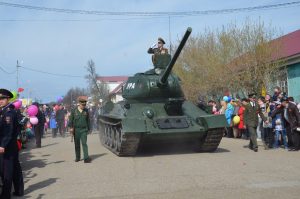 Торасык “Пятачок”У жителей нашей деревни Абдуллино есть любимое место отдыха издавна известное под названием Торасык. Предлагаем вам вместе вспомнить легенду об этом полуострове.
По легенде некий человек, участвовавший в восстании Карасакала в 1739-1740 годах, укрываясь от преследователей вместе еще с нескольким конными сотоварищами остановился на этой земле. Здесь беглецы поставили юрту и вырыли землянки.
Полвека назад Торасык стал полуостровом. Здесь стоит памятник войнам, павшим в Великой Отечественной войне. Каждый год односельчане деревни Абдуллино возлагают цветы павшим героям.
Когда-то здесь была посадочная площадка для вертолётов.А среди молодёжи этот полуостров знаменит под названием Пятачок.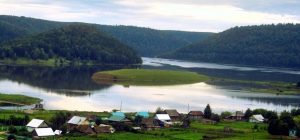 «Явгильдино»Деревня Явгильдино, расположена на самом прекрасном месте Караидельского района. Деревня основана мишарями по договору о припуске на вотчинных землях башкир Сунларской волости Бирского уезда, известна с 1782 г.В 1865 году в 120 дворах проживало 755 человек. Занимались скотоводством, земледелием, извозом. Были мечеть (построена в 1850 г.), училище, почтовая станция. В 1906 году зафиксированы также кузница, 2 бакалейные лавки, хлебозапасный магазин. Демографическое развитие деревни выглядит следующим образом. Здесь и в последующем показаны все жители обоего пола. 1811 г. — 280, 1816 г. — 290, 1834 г. — 470, 1859 г. — 681, 1870 г. — 755, 1917 г. — 1606, 1920 г. — 1421(298 дв.)1811 г. много семей выехало в разные деревни 1-го мишарского кантона, расположенного в Челябинском уезде.Деревня известна тем, что 18 сентября 1824 г. во время своего путешествия по губерниям России здесь останавливался император Александр I (для 11 экипажей были предоставлены лошади).О действиях православной церкви среди мусульман свидетельствует тот факт, что мишар Хазиахмет Абдулганиев, по крещению Семен Петров, был исключен из своего сословия 1 января 1863 г.Кроме военной службы с башкирами по охране Оренбургской пограничной линии и участия в войнах и походах России мишари занимались сельским хозяйством. В 1842 г. на 515 человек было засеяно 2730 пудов ярового и 2040 пудов озимого хлеба. На 78 дворов с 519 жителями имели 900 лошадей, 30 коров, 180 овец, 140 коз. В 1917 г. количество рабочего скота доходило до 525 голов. Владели 30 ульями. Была мечеть со школой. В 1870 г. упоминается почтовая станция.В 1917 г. имели 1464 дес. посева. Из 285 домохозяев бес посевных было 6, до 4-х дес. посева имело 125, св. 4-9 дес. — 131, 10-14 дес. — 19, свыше 15 дес. — 4. Тогда же проживала русская семья из 7 человек с одной лошадью, имея 9 дес. посева. Янгильдино — центр Байкибашевской волости Бирского кантона.